 Parent OR Guardian Contact InformationHow many days a week do you need Will your camper be attending _____  Camp  hours 8:30 to 5:00 ___hours 6:30 to 7:30 Car seat information is only if you need of transportation.Camp                                          Ages                      Pick up or Drop off locations             Person to Notify in Case of EmergencyAgreement and Signature: By signing this agreement, I affirm that Kiddie Koach Camp have permission to transport passenger or passengers name list above for camp activities. I understand that I am opting into Kiddie Koach Camp. I am accepting and will abide by the policy and choices to do otherwise will be a breach of the agreement services will end immediately. I also understand there will be no deduction for school closing, Holiday, Snow days, etc. If you have enrolled in our non-discount program this will not apply to you. Please note all Funds nonrefundable. Our Policy and Rules. It is the policy of this organization to provide supporting service based upon the amount paid in advance.  If three or more cancellation occurs without notification via text or phone, Agreement will end immediately without refunds.  Thank you or allow us to provide you a service     Kiddie Koach Camp        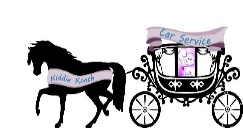          Camp Application 443-657-3345 / 443-405-2524 www.janetslove.com NameStreet AddressCity St zip codeHome Phone or cellE-Mail Address___ Morning 6:20 am____ Pay weekly      ____ Infant and Toddler seat          afternoons 12____ Pay by-weekly     ____ High back car seat               evenings 7:30pm____Pay Monthly         ____ Booster seatNameNameNameNameNameStreet AddressCity ST ZIP CodeHome Phone or cell Name (printed)SignatureDate